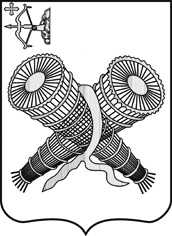 АДМИНИСТРАЦИЯ ГОРОДА СЛОБОДСКОГОКИРОВСКОЙ ОБЛАСТИПОСТАНОВЛЕНИЕ06.03.2024									                       № 417г. Слободской Кировской областиО внесении изменений в постановление администрации города Слободского от 15.05.2020 № 805Администрация города Слободского ПОСТАНОВЛЯЕТ:1. Внести изменения в Положение о Почетной грамоте администрации города Слободского (далее – Положение), утвержденное постановлением администрации города Слободского от 15.05.2020 № 805:1.1. Изложить пункт 1.2 Положения в следующей редакции:«1.2. Почетной грамотой награждаются граждане Российской Федерации, иностранные граждане, имеющие общий трудовой стаж не менее 6 (шести) лет в организациях, осуществляющих свою деятельность на территории муниципального образования «город Слободской», и стаж работы по последней должности (профессии или специальности) не менее 3 (трех) лет при наличии Благодарственных писем и Почетных грамот учреждения (организации) и при наличии Благодарственного письма администрации города Слободского.».1.2. Изложить пункт 1.5 Положения в следующей редакции: «1.5. Награждение Почетной грамотой возможно с соблюдением очередности: не ранее чем через 1 (один) год после поощрения Благодарственным письмом администрации города Слободского и не ранее чем через 3 (три) года после предыдущего награждения Почетной грамотой.».1.3. Пункт 1.6 Положения исключить.1.4. Приложение № 2 к Положению о Почетной грамоте администрации города Слободского изложить согласно приложению.	2. Постановление вступает в силу со дня его официального опубликования (обнародования) и подлежит размещению в Информационном бюллетене органов местного самоуправления муниципального образования «город Слободской».Глава города Слободского  			  И.В. Желвакова	Приложение 	к постановлению 	администрации города 	Слободского	от 06.03.2024 № 417Приложение № 2										к Положению о									Почетной грамоте										администрации города									Слободского       ХАРАКТЕРИСТИКА(Ф.И.О. представляемого к награждению Почетной грамотой, занимаемая должность)								_______________________								           (дата рождения)								_______________________								                (образование)								_______________________								          (домашний адрес)                                             текст характеристики(В характеристике указываются только конкретные заслуги за последние 6 лет представляемого к награждению Почетной грамотой, а  не выполняемые им функциональные обязанности. Указать стаж работы в учреждении (организации).	В характеристике обязательно указать, был ли представляемый к награждению Почетной грамотой ранее награжден Почетной грамотой администрации города Слободского или поощрен Благодарственным письмом администрации города Слободского, также отметить наличие Благодарственных писем и Почетных грамот учреждения (организации).Руководитель организации(либо его заместитель в случае представления самого руководителя к награждению)   ______________________       ____________________						           (подпись)		   (инициалы и фамилия)М.П.